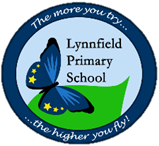 Year 4 – Home Learning Challenge - Easter Week 2Daily activities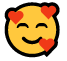 Reading – Continue reading lots of books! You might also like to listen to the rest of The Iron Man by Ted Hughes on Youtube. Also check out https://literacytrust.org.uk/resources/reading-miles-global-challenge/ you can read your way around the world earning reading miles for every 10 minutes you spend reading. Maths= Play times table shoot out. Write a variety of times table questions and put the answers on paper to stick to the wall (this could be done on a wall outside). If you have a nerf gun you can shoot the correct answer, if not you could do this by throwing a ball at the correct one or you could jump and hit the correct answer, seeing how quick you are. Make this into a speed game with others in your household! Make your own water cycle in a bag: https://www.bbc.co.uk/bitesize/topics/zkgg87h/articles/z3wpp39 This video will explain the water cycle. https://www.youtube.com/watch?v=4WQBtAJxMbY This video explains the instructions to make your very own water cycle using only a zip lock bag and water! Leave your bag hanging up for the week and observe what happens! Send your photos to the Facebook page! 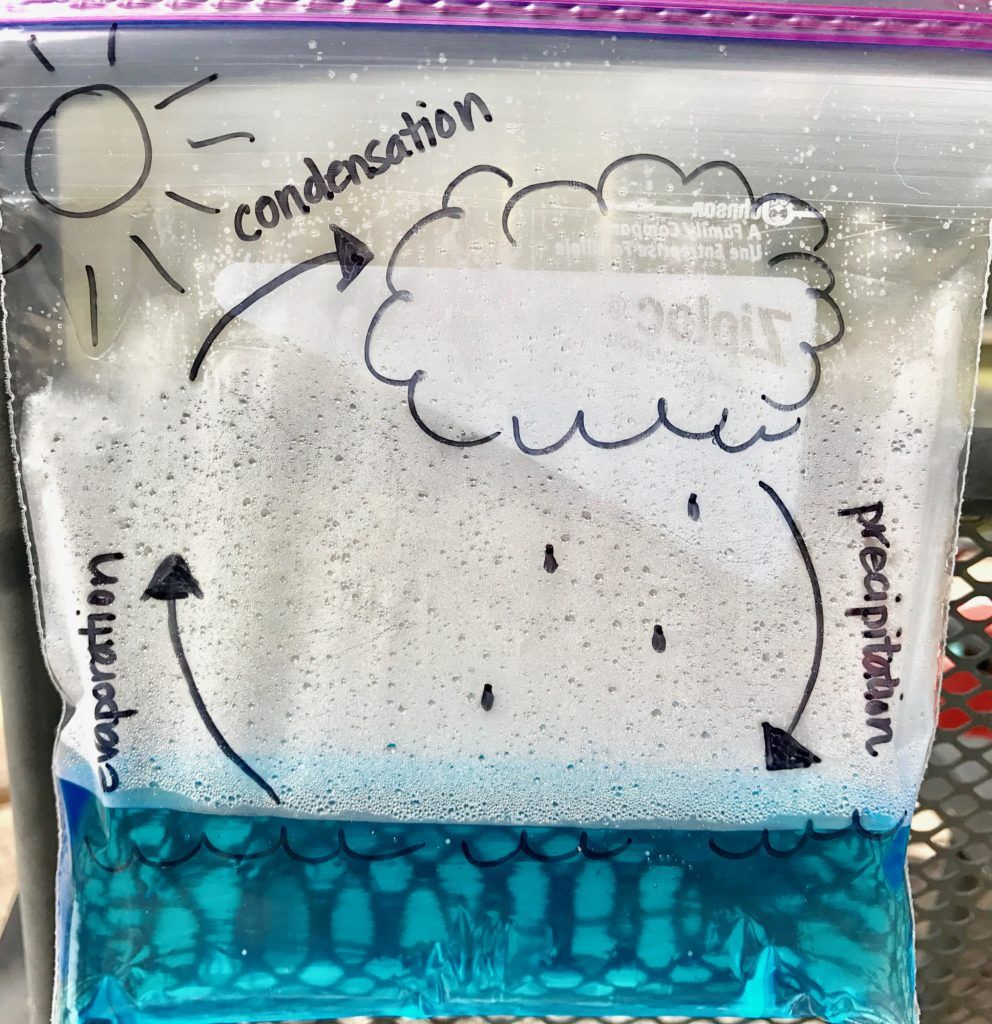 